Virgin London Marathon 2017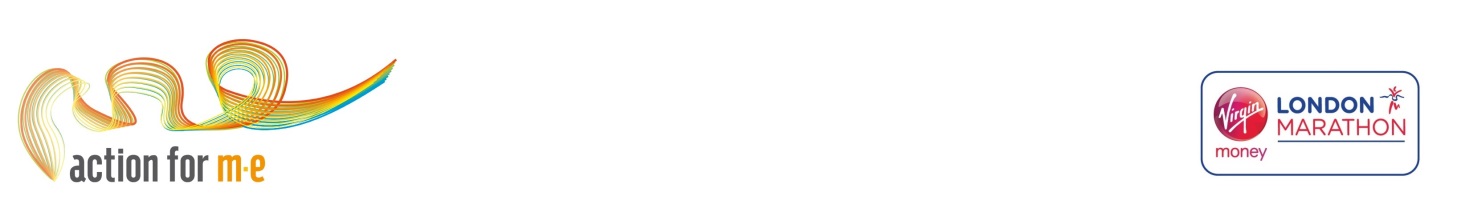 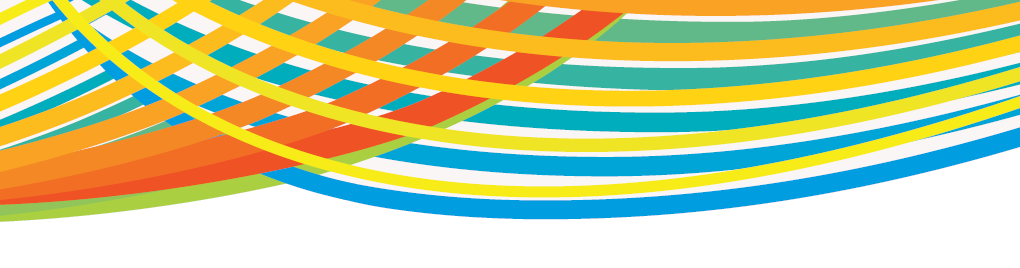 Action for M.E. has places available for the 2017 London Marathon.The London Marathon is the world’s largest annual fundraising event. The 26.2 mile course takes in some of London’s most iconic landmarks, including Tower Bridge and the London Eye.Date:  23 April 2017Location: LondonDistance: 26.2 milesRegistration fee: £100Minimum Sponsorship: £1,600Deadline for applications:  Thursday 1 September 2015Contact: fundraising@actionforme.org.ukWhat do I receive?Full support from our fundraising team every step of the wayA full fundraising pack with poster, leaflets and ideas.Access to our fundraising materials which include balloons, wristbands and collection tinsAction for M.E. running vest Tips and advice from Olympian and Action for M.E. ambassador Anna HemmingsA place in one of the world’s most iconic marathonIf you are interested in being part of our 2017 team please fill in this form and return itby post: Action for M.E., 42 Temple Street, Keynsham, BS31 1EH.or by email: fundraising@actionforme.org.ukPlease be aware that we typically receive more applications than we have bond places available for the London Marathon. As a result we are unable to guarantee a place to every applicant. Decisions will be made following our deadline for entrants and participants will be notified by the end of September.Personal detailsFirst name:  				Surname:  Date of Birth:  				 Female	 Male Address: Phone number: Email address: Does your employer run a matched giving scheme? 				 Yes	 NoIf so please state amount they will match up to:Have you applied for a place in the ballot?Please explain why you would like to run for Action for M.E.(Continue on next page if necessary)Please tell us a little bit about how you plan to raise sponsorship money(Continue on new page if necessary)Sharing your story with your local media helps promote your fundraising efforts, and raise awareness of M.E. Please would you be willing to let us send a press release featuring your story (including your name, age and general location, but not your full address, email or contact number) to journalists?	 Yes	 NoOne of the ways we can help promote what you’re doing is through social media, and we also have a Facebook group for our runners. Do you have a Twitter or Facebook account?Twitter: 					Facebook:How did you hear about Action for M.E.’s London Marathon places?Your preferences I would like to receive a monthly update e-newsletter on Action for M.E.’s work and activities. I do not wish to receive any appeals for money.PledgeI would like to apply for a place in the 2017 Virgin London for Action for M.E. If successful I agree to pay the £100 registration fee and pledge to raise the £1,600 minimum sponsorship required.Signed:				Date: If you have any questions please contact the fundraising team at fundraising@actionforme.org.ukThank you!The information you provide will be held securely in accordance with the Data Protection Act 1998 and will be used by Action for M.E. to supply the services which you have requested.  Action for M.E. will share information with third parties where it is necessary to ensure your place in the London Marathon 2017, i.e. event organisers.